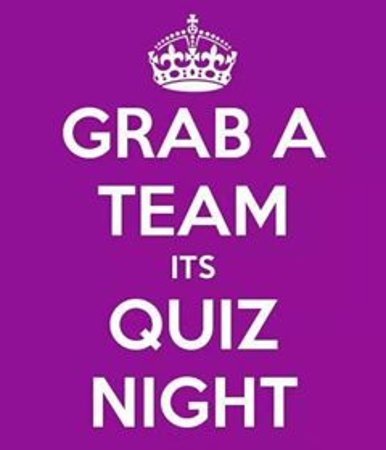 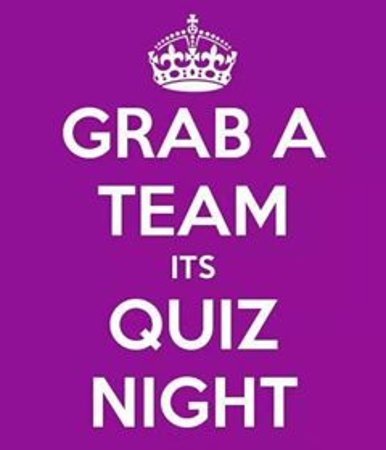 ANNUAL VILLAGE LANES QUIZTeams of four substitutions allowed.Please contact your lanes captain to join team. Or just come and Watch the fun.The Lanes                      		626780 Yvette Wellard Front Street              			626716 Jackie ParkerBack lane 					626462 Gill Powell Dark lane & Cross Lane 	626312 Vicky ApplebyFUN NIGHT. FREE ADDMISSIONBring your own drinks.Saturday 22nd February 7pm start in Village hall